InleidingIn dit schoolondersteuningsprofiel (SOP) geven wij weer hoe de ondersteuning aan kinderen binnen onze school is georganiseerd. Het document is bedoeld voor ouders, kinderen en andere betrokkenen. Wettelijk is vastgesteld dat de basisschool haar ondersteuningsmogelijkheden dient te beschrijven. De basisschool mag dit doen in het SOP, maar bijvoorbeeld ook in de schoolgids. Binnen het samenwerkingsverband PPO Aan den IJssel is ervoor gekozen om de ondersteuningsmogelijkheden in dit document te beschrijven. Uiteraard is er samenhang met het schoolplan en de schoolgids.Het schoolondersteuningsprofiel:Is een verantwoordelijkheid van het bevoegd gezag van de school;Wordt geschreven door de directie van de school, in samenspraak met het team;Wordt tenminste eenmaal per 2 jaar vastgesteld;Dient ter advies voorgelegd te worden aan de medezeggenschapsraad van de school.Beschrijving van de schoolIn deze paragraaf geven we beknopt onze missie, visie en typering van de school weer. Ook onze ambities voor de komende periode lichten we kort toe.OndersteuningsaanbodDe onderwijsbehoeften van een kind geeft aan wat hij/zij nodig heeft om te leren en zich te kunnen ontwikkelen binnen onze school. Wij proberen aan deze onderwijsbehoeften tegemoet te komen en bieden daarvoor een bepaalde mate van ondersteuning. 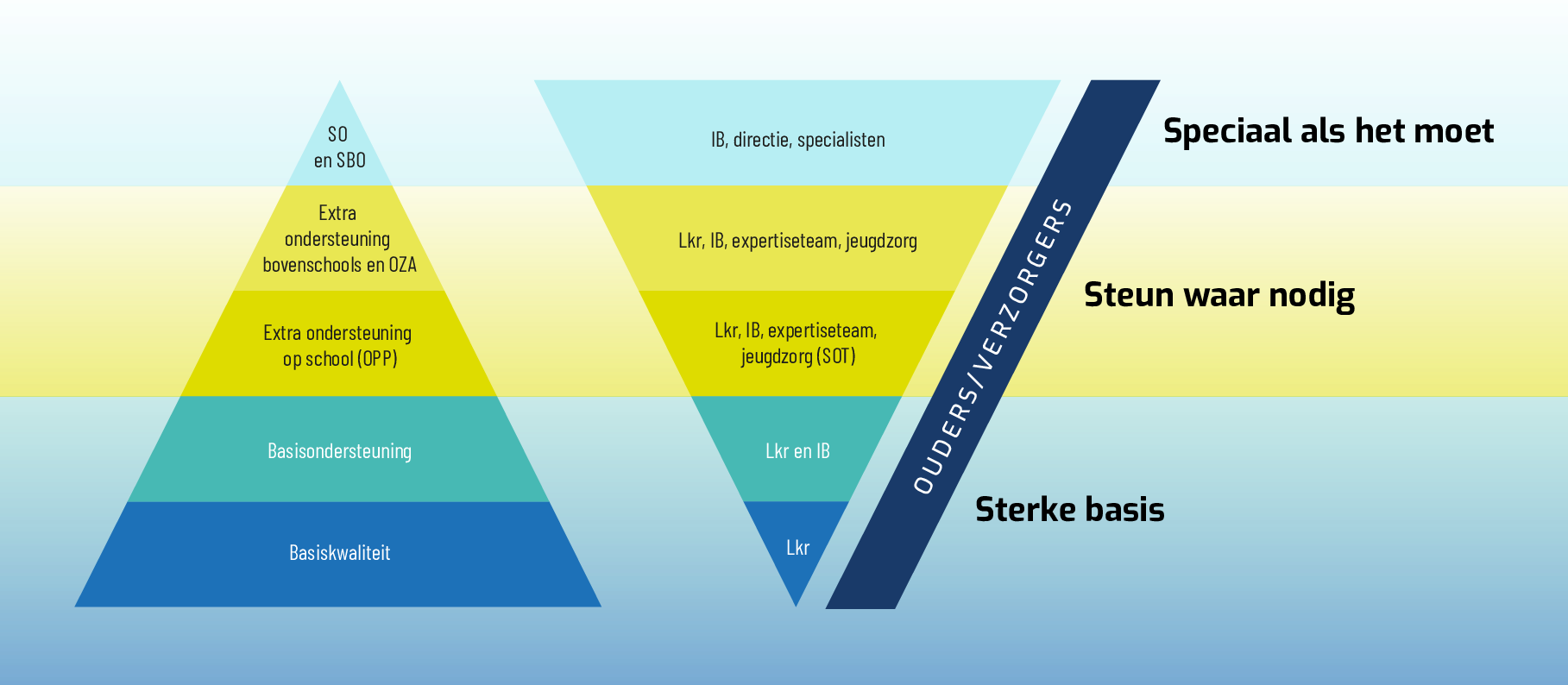 BasisondersteuningBinnen het samenwerkingsverband PPO Aan den IJssel, waarbij wij zijn aangesloten, zijn afspraken gemaakt over de minimaal te bieden ondersteuning (basisondersteuning 2023) door scholen:Alle scholen scoren een voldoende op alle indicatoren uit het toezichtskader van de inspectie van het onderwijs;Alle scholen werken handelingsgericht en opbrengstgericht;Alle scholen dragen zorg voor een goede ondersteuningsstructuur, toegeruste intern begeleiders en specifieke scholing voor het personeel;Alle scholen bieden preventieve en licht curatieve interventies als: een aanpak op het gebied van sociale vaardigheidstraining;een aanpak op het gebied van (ernstige) leesproblemen en het voortraject voor dyslexie; een aanpak op het gebied van (ernstige) rekenproblemen en het voortraject voor dyscalculie;ondersteuning aan hoog- en meerbegaafde leerlingen;onderzoek op diverse gebieden;preventieve ambulante begeleiding zoals Kort Advies Traject en ondersteuning op diverse gebieden;Om te waarborgen dat de ondersteuning van voldoende kwaliteit is, werken alle scholen met protocollen (dyslexie, dyscalculie, pestprotocol, meldcode kindermishandeling, risico inventarisaties en protocol medisch handelen). Samen met alle andere scholen groeien we toe naar een nieuwe norm van de basisondersteuning 2027. Op de website van het samenwerkingsverband PPO Aan den IJssel vindt u hierover nadere informatie.Toegroeien naar de basisondersteuning 2027In onderstaande beschrijving geven wij als school weer wat wij al aanvullend bieden in de basisondersteuning en waar we de komende jaren naartoe groeien. Extra ondersteuning op onze schoolAls school zijn wij verantwoordelijk voor het bieden van extra ondersteuning aan kinderen van wie de onderwijsbehoeften de basisondersteuning overstijgen. De extra ondersteuning wordt georganiseerd vanuit de interne ondersteuningsstructuur en wordt altijd vastgelegd in een ontwikkelingsperspectiefplan (OPP), waarbij ouders instemming geven op het handelingsdeel. De leerling wordt gehoord en betrokken bij de ondersteuning die wordt ingezet. De school voert regie op dit OPP en is verantwoordelijk voor de evaluatie van de ingezette ondersteuning. Wat er aan extra ondersteuning mogelijk is beschrijven wij in deze paragraaf. Schoolondersteuningsprofiel De GroeiplaneetSchoolOBS De GroeiplaneetvestigingBerk - WielerbaanVersieContactEllen van den BrandEls Berk0180-513835Missie, visie en typering van onze schoolKUNST EN CULTUUR           SPORT EN BEWEGEN           VREEDZAME SCHOOLBOEIEND ONDERWIJS       RESPECT-VERTROUWEN – VEILIGHEID      GOEDE SFEERIn ons kleurrijke logo vindt u terug dat diversiteit voor ons belangrijk is. Ons onderwijs is gericht op de ontwikkeling van de cognitieve en sociaal-emotionele vaardigheden en de persoonlijkheidsvorming van onze leerlingen. Vanuit onze kernwaarden leren wij kinderen verantwoordelijkheid te dragen voor hun eigen ontwikkeling. Dat betekent dat zij binnen duidelijke kaders zelf keuzes kunnen maken en nadenken over hun eigen leerdoelen. Onze gestructureerde leermethodes geven een stevige basis aan ons onderwijsconcept Boeiend onderwijs, dat gericht is op samenwerkend, betekenisvol en zelfverantwoordelijk leren. Aan het eind van de basisschool beschikken onze leerlingen hierdoor over de juiste kennis en vaardigheden om goed voorbereid de overstap naar het voortgezet onderwijs te kunnen maken. Omdat niet elk kind zich in hetzelfde tempo en op dezelfde manier ontwikkelt, differentiëren wij binnen elke groep. Kinderen die behoefte hebben aan extra instructie of verrijking krijgen die binnen en/of buiten de groep. Vanaf groep 4 werken we met de Plusklas, waarvoor wij een gespecialiseerde leerkracht hebben die zich hier met veel passie voor inzet. De Groeiplaneet staat voor uitdagend onderwijs op maat!Onze ambitiesIn ons onderwijs ligt de nadruk op wat een leerling kan, hoe hij/zij zich ontwikkelt en waar hij behoefte aan heeft, en niet op wat hij niet kan. Ons pedagogisch-en didactisch handelen is erop gericht dat alle leerlingen op hun eigen niveau maximaal gestimuleerd worden om zich actief te ontwikkelen en te leren. Onze leerkrachten herkennen en signaleren bijtijds eventuele leer-, opgroei- en opvoedproblemen en spelen daarop dagelijks in. We zijn trots op: Laat zien wie je bent! Op De Groeiplaneet geloven we dat iedereen ergens goed in is. Daarom bieden we de ruimte en dagen we de kinderen uit om te laten zien wie ze zijn. Kinderen mogen samen met ons ontdekken waar hun talenten liggen. We zijn een Vreedzame School en leren om met plezier samen te werken en respect voor elkaar te hebben. Zo zorgen we ervoor dat iedereen zich bij ons veilig en thuis voelt. Onze leerlingenraad denkt actief mee in allerlei schoolzaken!We vinden belangrijk: De Groeiplaneet is een overzichtelijke school met een fijne sfeer. Samen met leerkrachten, leerlingen en ouders maken we onze school tot een echte “Groeiplaneet”. Naast aandacht voor taal, rekenen en spelling is er ruimte voor kinderen om hun talenten te ontdekken. We hebben speciale aandacht voor de volgende profielen: sport & bewegen en kunst & cultuur. Ook de sociaal-emotionele ontwikkeling staat centraal bij ons op school.Onze kernwaarden zijn: veiligheid - samenwerking - respect - verantwoordelijkheid -autonomie. We zijn erop gericht om goede resultaten te behalen door in te zetten op hoge betrokkenheid van zowel leerkrachten als leerlingen, maar ook van ouders. Voor kinderen en leerkrachten geven we dit vorm middels het concept ‘Boeiend Onderwijs’. Er wordt gewerkt vanuit doelen en daarbij passende (ver)werkvormen. We werken met coöperatieve en activerende werkvormen waarbij alle kinderen worden uitgedaagd actief mee te denken.Om nodige extra zorg tijdig in te zetten en te realiseren is er een duidelijke zorgstructuur die door de interne begeleiders wordt aangestuurd. Binnen deze zorgstructuur werkt de school met een Schoolondersteuningsteam, dat bestaat uit de intern begeleiders, de jeugdmaatschappelijk werker, de CJG-verpleegkundige en het expertiseteam vanuit het Samenwerkingsverband Aan den IJssel.Samen maken we het onderwijs voor ieder kind zo passend mogelijk.Ons aanvullend aanbod in de basisondersteuning op dit momentDe meeste leerlingen hebben voldoende aan de basisondersteuning die wij bieden.Binnen deze basisondersteuning bieden wij waar nodig extra zorg en aanpassingen.Aanpassingen binnen de basisondersteuning zijn mogelijk in de vorm van een verrijkt of een intensief arrangement. De aanpassingen hebben betrekking op het leerstofaanbod, het klassenmanagement, de leertijd en het didactisch en pedagogisch handelen.Intensief arrangement:             De leerlingen krijgen verlengde en/of extra instructie en zo nodig een aangepaste                aanpak die aansluit bij hun specifieke onderwijsbehoefte.Verrijkt arrangement:
De leerlingen volgen een verkorte instructie en inoefening; zij werken daarnaast aan verrijkende opdrachten. Voor een deel van deze leerlingen is een specifiek aanbod gerealiseerd in de Plusklas (groep 4 -8 een dagdeel per week, groep 3 een plusproject)Voor leerlingen die niet voldoende hebben aan de basisondersteuning organiseren wij - waar nodig in samenwerking met externe deskundigen - (zeer) intensieve ondersteuning.
Soms wordt daarbij een eigen leerlijn op een bepaald vakgebied ingezet of wordt er gewerkt met een specifieke aanpak.
Voor deze leerlingen wordt door de intern begeleider en de leerkracht een Ontwikkelingsperspectief (OPP) opgesteld.We streven ernaar zo goed mogelijk aan te sluiten bij de onderwijsbehoeften van de leerlingen.
Zo kunnen we leerlingen met concentratieproblemen bijvoorbeeld laten werken  op een aparte, rustige werkplek (in de groep) en/of met een koptelefoon/ geluiddemper, concentratiescherm of persoonlijke time-timer. Ook voor andere onderwijsbehoeften doen we gerichte aanpassingen.  
Binnen de groepen wordt structureel “hiatentijd” ingeroosterd. In die tijd werkt de leerkracht klassikaal of met kleine groepjes aan eventuele hiaten in de leerontwikkeling (vanuit de toetsanalyses). In onze formatie hebben we de keuze gemaakt om ook een aantal leerkrachtondersteuners in te zetten in de school, zodat er meer handen in en om de klas zijn om het onderwijs op maat en de extra ondersteuning goed uit te kunnen voeren.Het aanbod dat we in de toekomst in de basisondersteuning willen biedenWe willen ons aanbod aan nieuwkomers en taalzwakke leerlingen, samen met onze NT-2 specialist en de bovenschoolse expertise vanuit Blick, uitbouwen en goed neerzetten in onze organisatie.Beschikbare expertise op onze schoolGedrag / sociaal-emotionele ontwikkelingWerkhouding en executieve vaardighedenRekenen-wiskundeTaal en lezen NT-2HoogbegaafdheidDyslexie en leesproblemenDyscalculie en rekenproblemenJonge kind en VVESpecifiek leerlinggebonden extra ondersteuningsaanbod op school: Wat is extra mogelijk?Vanuit de expertise die binnen de school zelf aanwezig is, proberen wij het onderwijs dagelijks zo goed mogelijk passend te maken voor ieder kind. Vanuit het samenwerkingsverband Aan den IJssel is een expertiseteam aan de school gekoppeld. Dit expertiseteam bestaat uit een schoolpsycholoog en een begeleider passend onderwijs. Zij maken deel uit van het schoolondersteuningsteam dat wordt aangestuurd door de interne begeleiding en waarin ook het CJG en het jeugdmaatschappelijk werk vertegenwoordigd zijn. Het expertiseteam denkt mee over de problematieken en benodigde interventies, doet observaties, geeft adviezen en sluit indien nodig aan bij SOT-gesprekken met ouders.Bij de (zeer) intensieve ondersteuning gaat het om ondersteuning die wordt ingezet voor leerlingen die herhaaldelijk en onvoldoende profiteren van het aanbod in de groep of die een zeer specifiek onderwijsbehoefte hebben. Hierbij wordt gedurende een langere periode ondersteuning geboden – individueel of in een klein groepje - waarbij ook zo nodig externe expertise wordt ingezet. Zo werken wij met arrangementen voor spelling, lezen en rekenen, maar organiseren we indien nodig ook ondersteuning op het gebied van sociaal-emotionele ontwikkeling en executieve vaardigheden. Hierin werken wij zoveel mogelijk samen met een aantal vaste, kwalitatief goede specialisten.Deze extra begeleiding of aangepaste aanpak wordt op zorgniveau 3 en 4 vastgelegd in een handelingsplan/ plan van aanpak. Bij zeer complexe problematiek en als een leerling een eigen leerlijn volgt, wordt een Ontwikkelingsperspectief (OPP) opgesteld.
Als er aanleiding voor is, wordt er psychodiagnostisch onderzoek gedaan. Zo’n onderzoek kan gericht zijn op diverse aspecten van de ontwikkeling en is altijd bedoeld om duidelijk zicht te krijgen op de oorzaken van de problemen en van daaruit te komen tot een efficiënte aanpak.Daarnaast hebben wij standaard binnen onze school het volgende aanbod:Logopedie - 2 dagen per week Fysiotherapie – 1 dagdeel per weekJeugdmaatschappelijk werk – 2 dagen per weekDyslexiebehandelingen van het RID en BTSW.Specifiek extra groepsgebonden ondersteuningsaanbod: Wat is extra mogelijk in de wijk/lokale werkkring van scholen?Vanuit ons expertiseteam van het SWV:Ondersteuning m.b.t. groepsprocessen in de vorm van observaties en handelingsadviezen aan de leerkracht. Zo nodig kunnen wij bij externe aanbieders ook een arrangement inkopen waarbij specialisten met de groep aan de slag gaan om de groepsdynamiek te verbeteren (Educto, Unity99, Onderwijs&Advies)Vanuit de gemeente: Een groepsgewijs preventieaanbod voor de groepen 6, 7 en 8 vanuit Krimpenwijzer, uitgevoerd door bureau Halt, Chris en Voorkom en/of Indigo of het jongerenwerk Krimpen. Ook kan de school in overleg een op maat aanbod of training voor een groep aanvragen In groep 2 is er jaarlijks een logopedische screening vanuit de gemeente, gericht op zowel de articulatie als de taalontwikkeling.Oproep door Centrum voor Jeugd & Gezin, voor leerlingen in groep 2 en in groep 7.Vanuit Educto:In groep 8 bieden wij het overstaptraject PO-VO aan, dat wordt uitgevoerd door vanuit Educto. De communicatielijnen rondom inzet van extra ondersteuning: Wie doet wat, wanneer en hoe?Onze leerkrachten maken een leerling dag in, dag uit mee. Omdat ze een leerling voortdurend observeren, hebben juist de leerkrachten goed zicht op de kwaliteiten, vaardigheden en eventuele problemen of belemmeringen van een leerling. De leerresultaten worden systematisch verzameld met de methodetoetsen en de toetsen van CITO – Leerling in Beeld en geanalyseerd door de leerkrachten.In de groepen 1-2 worden de leerlingen systematisch gevolgd aan de hand van de doelen van het observatiesysteem van MijnKleutergroep. De leerkracht bespreekt de voortgang van de leerlingen en de groep driemaal per jaar met de intern begeleider. Vanuit deze groepsbesprekingen worden afspraken gemaakt over aanpassingen en interventies welke worden vastgelegd in het groepsdocument. De leerlingen met een bredere of complexe ondersteuningsbehoefte worden daarnaast besproken in het overleg van het Schoolondersteuningsteam. Dit team bestaat, naast de ib’ers zelf uit de jeugdmaatschappelijk werker, de schoolverpleegkundige van het CJG en de leden van het Expertiseteam van het Samenwerkingsverband.
De leerkracht blijft bij de uitvoering daarvan eerste aanspreekpunt voor ouders en verantwoordelijk voor de leerling.Specifieke voorzieningen en mogelijkheden van het schoolgebouwSchooljaar 23-24 is het laatste jaar dat wij in onze gebouwen aan de Berk en de Wielerbaan gehuisvest zijn. Het zijn beide gelijkvloerse schoolgebouwen. M.b.t. specifieke voorzieningen richten we ons op onze nieuwbouw, die in mei 2024 zal worden opgeleverd.Onze samenwerkingspartnersVaste samenwerkingspartners zijn voor ons: Blick Expertise, Krimpenwijzer, Educto, Auris, Visio, RT praktijk De Optelsom, RT praktijk SMART, Bureau Provess (orthopedagogiek), Fysiotherapie praktijk Jordens en Logopediepraktijk Rotterdam. Daarnaast hebben we contact met diverse particuliere praktijken, logopedistes en remedial teachers in de regio.Complexe problematiek en de grenzen aan ons onderwijsWanneer de onderwijsbehoefte van het leerling complex en intensief is, is de ondersteuning binnen de school soms niet afdoende. Wij zullen dan, met toestemming van ouders, advies vragen aan specialisten binnen het schoolbestuur en/of specialisten van het samenwerkingsverband. Ook is het mogelijk dat we een aanvraag voor een passend arrangement of passende lesplaats doen. We betrekken ouders en de leerling altijd voorafgaand aan en tijdens een dergelijk traject.De grenzen aan ons onderwijs zijn bereikt als we in overleg met elkaar (schoolondersteuningsteam en directie) hebben vastgesteld dat wij geen passend onderwijs (meer) kunnen bieden aan een kind. Dat is het geval als:er sprake is van ernstig grensoverschrijdend gedrag, waarbij de veiligheid en het welbevinden van andere leerlingen/leerkrachten in het geding is. een leerling door zijn/haar problematiek een onevenredig groot deel van de aandacht van de leerkracht opeist, waardoor het onderwijs aan de overige leerlingen structureel onder druk komt te staan. de ontwikkeling van de leerling ondanks aanpassingen en ondersteuning, stagneert of ver achterblijft en het welbevinden van de leerling daarbij onder druk komt te staan.de basiszelfredzaamheid ontbreekt.er voor zeer moeilijk lerende leerlingen onvoldoende ondersteuning in de groep kan worden gerealiseerd; vanaf groep 3 is de richttijd hierbij > 3 uur per dag. de vertrouwensrelatie tussen school en ouders ernstig en langdurig is verstoord en er geen basis meer is voor samenwerking.